The Budgeting Process - Worksheet				Name: _______________________Kate works on salary and earns $2259.09 per month. She kept track of her monthly expenses for a period of 6 months.							    Average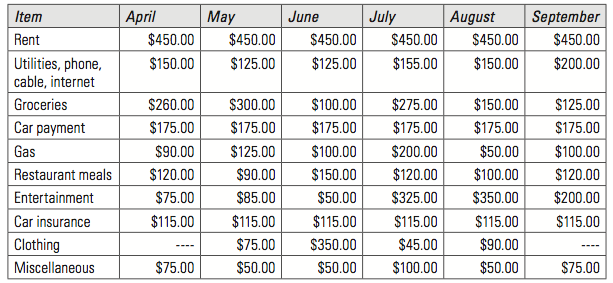 Use this information to calculate her average monthly expenses in each category for the 6-month period.Create a possible conservative budget for Kate. If she has a surplus, allocate the extra money to savings. Craig and Stéfanie live in Vancouver, BC. They are creating a budget to help them control their spending. Craig earns semi-monthly pay of $1400.00. Stéfanie’s semi- monthly pay is $1385.00. They have kept track of their other expenses for 4 months.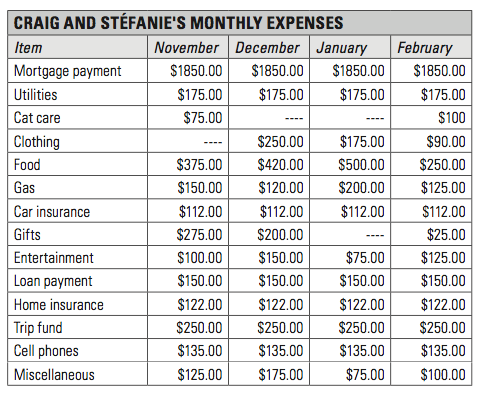 Use their financial records to create a conservative monthly budget for Craig and Stéfanie.If they follow this budget, how much money will they be able to save in one year?Janae works as a server and earns an hourly wage plus tips. She works about 40 hours per week, at a rate of $10.75 per hour. She takes home about $500.00 in tips each month. Her fixed and variable expenses account for about 80% of her income. a) How much money does Janae put into savings each month? (Assume there are 4 weeks in a month.) b) Janae spends about $75.00 a week on food. What percentage of her income does this represent? Justin works on contract as a landscaper. He earns about $2700.00 a month. He is creating a budget and wants to put 12% of his income into savings. If he follows his budget, how much will he save each month?How long will it take him to save $1500.00?Veejay is saving for his college tuition. Since his parents do not charge him room and board, he plans on saving 55% of his income. If he earn $1725.00 month, how long will it take him to save the $6000.00 he needs for tuition and $550.00 for books?Marcel is looking for a new apartment. He works for 40 hours a week at a job that pays $14.50 an hour. He usually works 6 hours of overtime, paid at time and a half, each month. He estimates his monthly expenses as follows.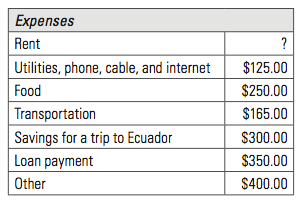 What is the maximum rent Marcel can pay, and still be able to afford his other expenses?Marcel’s trip to Ecuador will cost about $2700.00. How many months will it take him to save up for the trip?Kate’s Monthly BudgetKate’s Monthly BudgetKate’s Monthly BudgetKate’s Monthly BudgetIncomeIncomeExpensesExpensesTotal IncomeTotal ExpensesCraig and Stefanie’s Monthly BudgetCraig and Stefanie’s Monthly BudgetCraig and Stefanie’s Monthly BudgetCraig and Stefanie’s Monthly BudgetIncomeIncomeExpensesExpensesTotal IncomeTotal Expenses